О проведении 70-ой легкоатлетической эстафеты по улицам города Канска, посвященной 73-й годовщине Победы в Великой Отечественной войне                 1941-1945 годов На основании календарного плана спортивно-массовых и оздоровительных мероприятий и соревнований с участием спортсменов и команд города Канска на 2018 год, в целях популяризации и развития массовой физической культуры и спорта на территории города Канска, пропаганды здорового образа жизни, руководствуясь ст. 30, 35 Устава города Канска, ПОСТАНОВЛЯЮ:1. Утвердить Положение о проведении 70-ой легкоатлетической эстафеты по улицам города Канска, посвященной 73-й годовщине Победы в Великой Отечественной войне 1941-1945 годов (далее - Положение), согласно приложению № 1 к настоящему постановлению.2.  Отделу физической культуры, спорта и молодежной политики администрации города Канска (О.В. Береснева) совместно с муниципальным бюджетным учреждением «Физкультурно-спортивный комплекс «Текстильщик» (Л.И. Бакшеева) организовать и провести                                                        70-ую легкоатлетическую эстафету, посвященную 73-й годовщине Победы                         в Великой Отечественной войне 1941-1945 годов 9 мая 2018 года                           (далее - эстафета).	3.  Рекомендовать МО МВД России «Канский» (Н.В. Банин) обеспечить безопасность движения транспорта и охрану общественного правопорядка                  во время, на месте проведения эстафеты в соответствии со схемой маршрута                         70-ой легкоатлетической эстафеты, согласно приложению № 1 к Положению.                  	4. Рекомендовать КГБУЗ «Канская межрайонная больница»                         (А.В. Кудрявцев) организовать медицинское обслуживание эстафеты.5. Рекомендовать КГБУЗ «Канска межрайонная больница»                             (А.В. Кудрявцев) организовать медицинское обслуживание участников эстафеты и населения в местах проведения эстафеты, дежурство машины скорой помощи (врача) и сопровождение во время проведения эстафеты.	6. Отделу физической культуры, спорта и молодежной политики администрации города Канска (О.В. Береснева) уведомить:- отдел г. Канска управления ФСБ России по Красноярскому краю (И.Н. Тимков), МКУ «Управление по делам ГО и ЧС администрации                      г. Канска» (В.И. Орлов) о проведении эстафеты;- ФГКУ «10 отряд ФПС по Красноярскому краю» (А.В. Кравцов) обеспечить пожарную безопасность во время проведения эстафеты.	7. Ведущему специалисту Отдела культуры (Н.А. Велищенко) опубликовать настоящее постановление в газете «Канский вестник»                            и разместить на официальном сайте муниципального образования город Канск в сети Интернет.	8.  Контроль за исполнением настоящего постановления возложить                  на первого заместителя главы города по вопросам жизнеобеспечения                       П.Н. Иванца, заместителя главы города по экономике и финансам                        Н.В. Кадач, заместителя главы города по социальной политике Н.И. Князеву                   в пределах компетенции.9.  Постановление вступает в силу со дня подписания.Глава города Канска                                                                               Н.Н. КачанПоложениео проведении 70-ой легкоатлетической эстафеты по улицам города Канска,посвященной Дню Победы в Великой Отечественной войне 1941–1945 годовЦели и задачиСоревнования  проводятся в память Победы советского народа                        в Великой Отечественной войне, в память физкультурников и спортсменов Канска не вернувшихся с войны, и с целью:внедрения здорового образа жизни;развития и популяризации физической культуры и спорта;определения сильнейших команд города.Руководство проведением соревнованийОбщее руководство подготовкой и проведением соревнований осуществляет Отдел физической культуры, спорта и молодежной политики администрации г. Канска. Непосредственное проведение соревнований возлагается на Главную судейскую коллегию. Главный судья соревнований – Л.И. Бакшеева.Сроки и место проведения соревнованийСоревнования проводятся 9 мая 2018 года. Начало в 11.30 часов.Заседание Главной судейской коллегии состоится 7 мая 2018 г. в 17.00 часов в Доме Спорта ФСК “Текстильщик”.	Участники соревнованийК участию в соревнованиях допускаются команды школ, ПОУ, войсковых частей, учреждений и организаций независимо от уровня подготовки и ведомственной принадлежности.Заявки, оформленные согласно правилам соревнований (с визой врача) на каждого участника, заверенные печатью медицинского учреждения                          и представляемого учреждения, подаются главному судье соревнований в день заседания судейской коллегии.Условия проведения соревнованийСоревнования проводятся согласно действующим правилам соревнований по легкой атлетике. Легкоатлетическая эстафета состоит из 12 этапов, дистанция этапов различной протяженности от 250 до . Общая протяженность эстафеты – . Дистанция эстафеты одинакова для всех возрастов и групп. Команды выступают под присвоенными им номерами (у каждого участника нагрудный номер)                       со своими эстафетными палочками.Эстафета проводится в два забега среди женщин и мужчин раздельно.Утвержденная схема этапов эстафеты прилагается (Приложение № 1).Подведение итоговИтоги подводятся в группах юноши и девушки, мужчины и женщины:- в абсолютном первенстве (мужчины и женщины);- среди школ до 500 учащихся (юноши, девушки)- среди школ свыше 500 учащихся (юноши, девушки);- среди  ПОУ (юноши, девушки);- среди трудовых коллективов (мужчины и женщины);- войсковых частей (мужчины)при условии участия в каждой группе не менее 3х команд.ФинансированиеРасходы по награждению победителей несут: - МБУ «ФСК «Текстильщик» - представление  кубков и медалей (согласно смете),- Отдел ФКСиМП – представление грамот для награждения команд-призеров и участников команд – призеров. НаграждениеПобедители абсолютного первенства среди мужских и женских команд награждаются медалями (участники команд), грамотами (команды и участники команд), кубками. Призеры в абсолютном первенстве награждаются медалями и грамотами (участники команд). Победители в группах награждаются кубками и грамотами (команды и участники команд), призеры в группах награждаются грамотами (команды и участники команд).Начальник Отдела ФКСиМП                                                          О.В. Береснева Схема  маршрута 70-ой  легкоатлетической эстафеты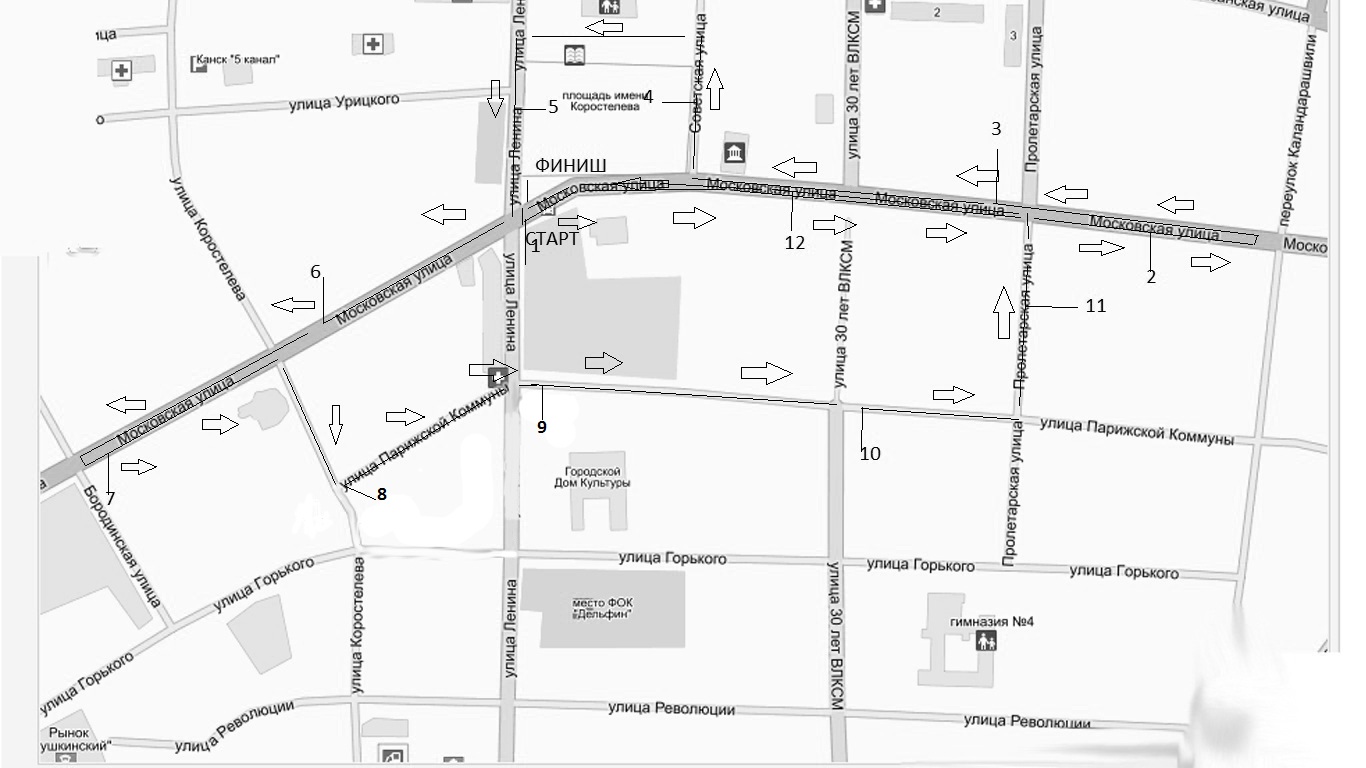 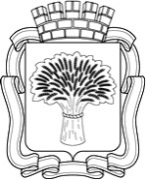 Российская ФедерацияАдминистрация города Канска
Красноярского краяПОСТАНОВЛЕНИЕРоссийская ФедерацияАдминистрация города Канска
Красноярского краяПОСТАНОВЛЕНИЕРоссийская ФедерацияАдминистрация города Канска
Красноярского краяПОСТАНОВЛЕНИЕРоссийская ФедерацияАдминистрация города Канска
Красноярского краяПОСТАНОВЛЕНИЕ16.04.2018 г.№341Приложение № 1 к постановлению администрации г. Канска от 16.04.2018 г. № 341Приложение № 1 к Положению о проведении   70-ой легкоатлетической эстафеты по улицам города Канска, посвященной Дню Победы                    в Великой Отечественной войне 1941–1945 годов